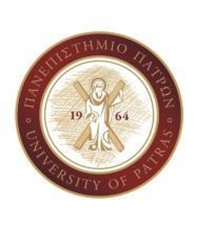 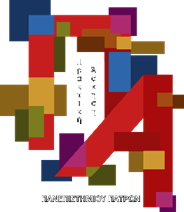 ΑΙΤΗΣΗ ΣΥΜΜΕΤΟΧΗΣΠΡΟΓΡΑΜΜΑ ΠΡΑΚΤΙΚΗΣ ΑΣΚΗΣΗΣ ΦΟΙΤΗΤΩΝ ΠΑΝ. ΠΑΤΡΩΝΑΚΑΔΗΜΑΪΚΟΥ ΕΤΟΥΣ 2023 – 2024ΤΜΗΜΑ ΕΠΙΣΤΗΜΗΣ ΤΩΝ ΥΛΙΚΩΝΑΙΤΗΣΗ ΣΥΜΜΕΤΟΧΗΣΠΡΟΓΡΑΜΜΑ ΠΡΑΚΤΙΚΗΣ ΑΣΚΗΣΗΣ ΦΟΙΤΗΤΩΝ ΠΑΝ. ΠΑΤΡΩΝΑΚΑΔΗΜΑΪΚΟΥ ΕΤΟΥΣ 2023 – 2024ΤΜΗΜΑ ΕΠΙΣΤΗΜΗΣ ΤΩΝ ΥΛΙΚΩΝΟνοματεπώνυμο:Αριθμός Μητρώου:Έτος 1ης εγγραφής:Έτος 1ης εγγραφής:Τηλέφωνο (κινητό):Εξάμηνο φοίτησης:Εξάμηνο φοίτησης:Διεύθυνση:Αριθμός επιτυχώς εξετασθέντων μαθημάτων:Αριθμός επιτυχώς εξετασθέντων μαθημάτων:Email:Μέσος Όρος Βαθμολογίας εξαμήνων :Μέσος Όρος Βαθμολογίας εξαμήνων :Σύνολο ECTS:Σύνολο ECTS:Αιτούμαι συμμετοχής στο πρόγραμμα Πρακτικής Άσκησης Φοιτητών του Πανεπιστημίου Πατρών, του Τμήματος Επιστήμης των Υλικών για το ακαδημαϊκό έτος 2023- 2024Δηλώνω υπεύθυνα ότι δεσμεύομαι να τηρήσω τους κανονισμούς και το πλαίσιο υλοποίησης που     διέπουν το πρόγραμμα.Αιτούμαι συμμετοχής στο πρόγραμμα Πρακτικής Άσκησης Φοιτητών του Πανεπιστημίου Πατρών, του Τμήματος Επιστήμης των Υλικών για το ακαδημαϊκό έτος 2023- 2024Δηλώνω υπεύθυνα ότι δεσμεύομαι να τηρήσω τους κανονισμούς και το πλαίσιο υλοποίησης που     διέπουν το πρόγραμμα.Αιτούμαι συμμετοχής στο πρόγραμμα Πρακτικής Άσκησης Φοιτητών του Πανεπιστημίου Πατρών, του Τμήματος Επιστήμης των Υλικών για το ακαδημαϊκό έτος 2023- 2024Δηλώνω υπεύθυνα ότι δεσμεύομαι να τηρήσω τους κανονισμούς και το πλαίσιο υλοποίησης που     διέπουν το πρόγραμμα.Αιτούμαι συμμετοχής στο πρόγραμμα Πρακτικής Άσκησης Φοιτητών του Πανεπιστημίου Πατρών, του Τμήματος Επιστήμης των Υλικών για το ακαδημαϊκό έτος 2023- 2024Δηλώνω υπεύθυνα ότι δεσμεύομαι να τηρήσω τους κανονισμούς και το πλαίσιο υλοποίησης που     διέπουν το πρόγραμμα.Αιτούμαι συμμετοχής στο πρόγραμμα Πρακτικής Άσκησης Φοιτητών του Πανεπιστημίου Πατρών, του Τμήματος Επιστήμης των Υλικών για το ακαδημαϊκό έτος 2023- 2024Δηλώνω υπεύθυνα ότι δεσμεύομαι να τηρήσω τους κανονισμούς και το πλαίσιο υλοποίησης που     διέπουν το πρόγραμμα.Πάτρα, …./…./202…ο/η Αιτών/ούσα(Υπογραφή φοιτητή/τριας)Πάτρα, …./…./202…ο/η Αιτών/ούσα(Υπογραφή φοιτητή/τριας)Η Αίτηση και το Πιστοποιητικό Αναλυτικής βαθμολογίας αποστέλλονται ηλεκτρονικά στη Γραμματεία του Τμήματοςmscisecr@upatras.gr έως και τις 17/04/2024.Η Αίτηση και το Πιστοποιητικό Αναλυτικής βαθμολογίας αποστέλλονται ηλεκτρονικά στη Γραμματεία του Τμήματοςmscisecr@upatras.gr έως και τις 17/04/2024.Η Αίτηση και το Πιστοποιητικό Αναλυτικής βαθμολογίας αποστέλλονται ηλεκτρονικά στη Γραμματεία του Τμήματοςmscisecr@upatras.gr έως και τις 17/04/2024.Η Αίτηση και το Πιστοποιητικό Αναλυτικής βαθμολογίας αποστέλλονται ηλεκτρονικά στη Γραμματεία του Τμήματοςmscisecr@upatras.gr έως και τις 17/04/2024.Η Αίτηση και το Πιστοποιητικό Αναλυτικής βαθμολογίας αποστέλλονται ηλεκτρονικά στη Γραμματεία του Τμήματοςmscisecr@upatras.gr έως και τις 17/04/2024.